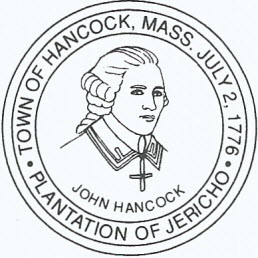 TOWN OF HANCOCK3650 HANCOCK ROAD       HANCOCK, MASSACHUSETTS 01237       413-738-5225       FAX 413-738-5310Building Inspection DepartmentConstruction Debris AffidavitIn accordance with the provisions of M.G.L. c. 40, § 54, all debris resulting from any work covered by a Building Permit shall be disposed of in a properly licensed disposal facility, as defined by M.G.L. c 111, § 150A. Address of Work: 										The debris will be transported by: 								The debris will be received at: 									______________________________________		 Signature of Permit Applicant ______________________________________ DateBuilding Permit Number: 					